КРУЖОК «ЗНАЙКИ»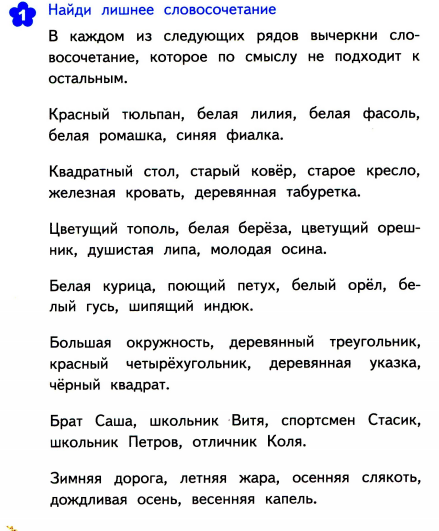 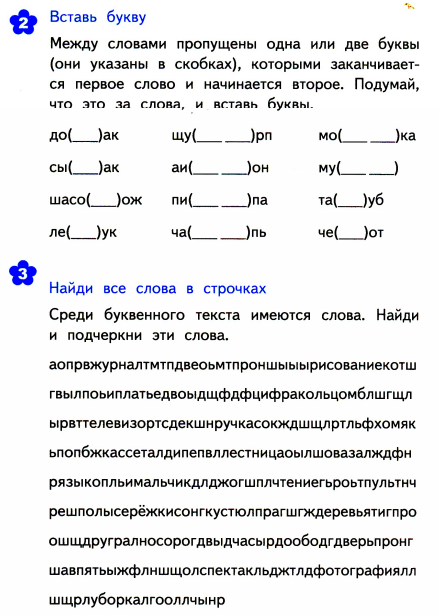 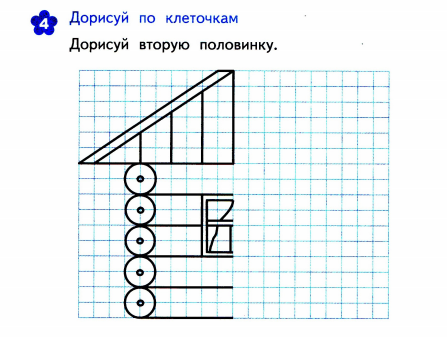 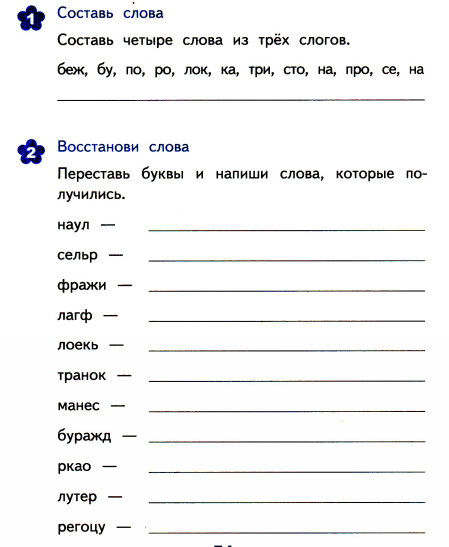 